Ejemplos de las caritas de emciones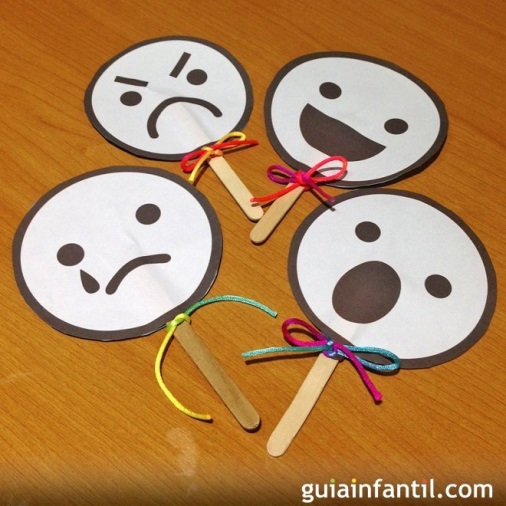 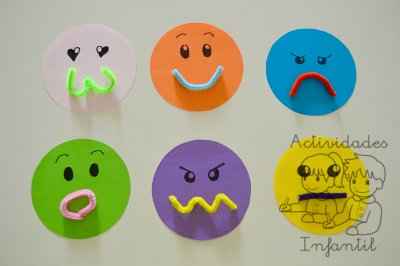 https://www.youtube.com/watch?v=8yJ3tBMTUww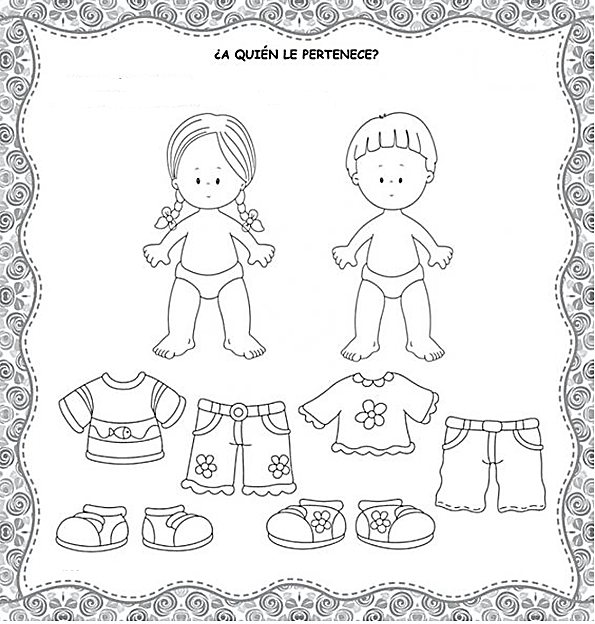 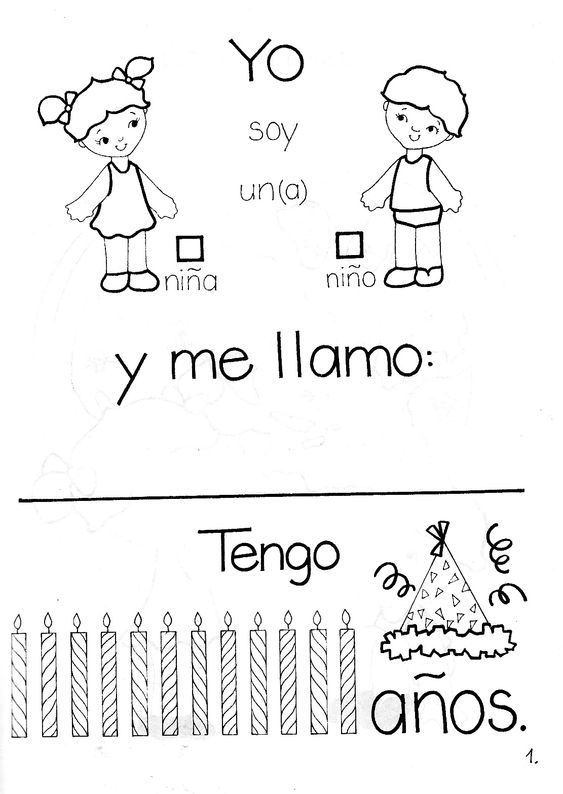 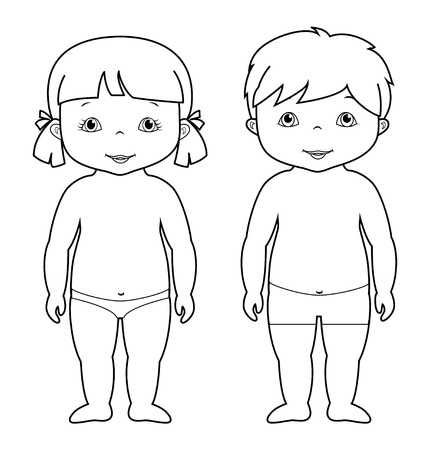 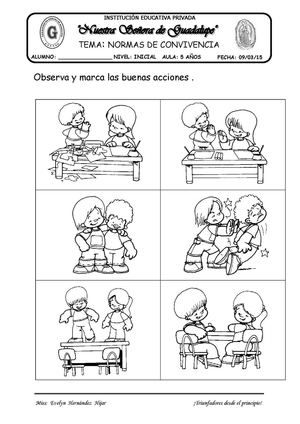 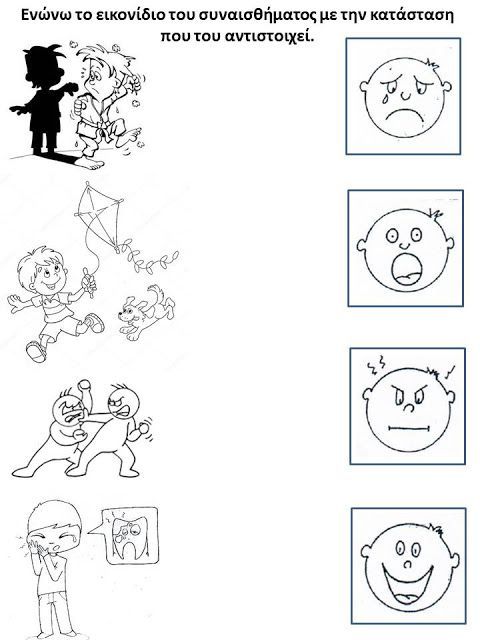 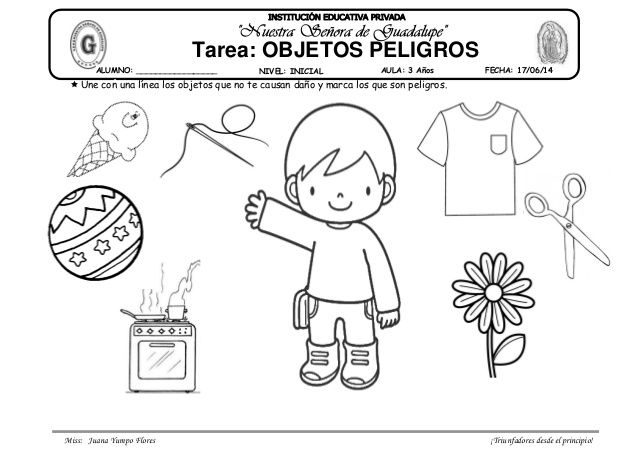 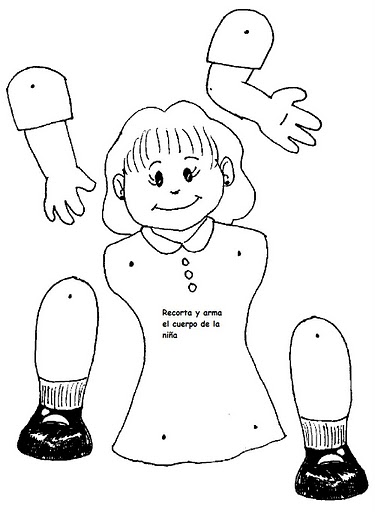 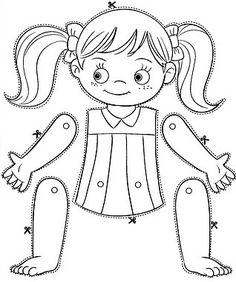 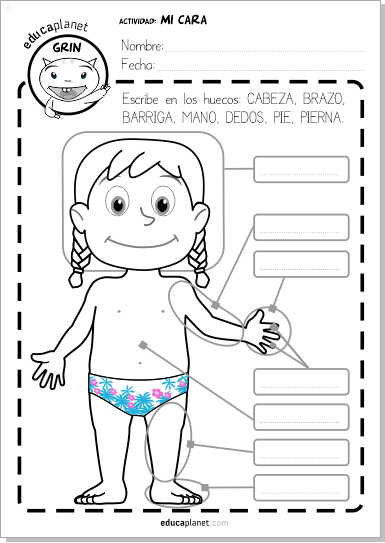 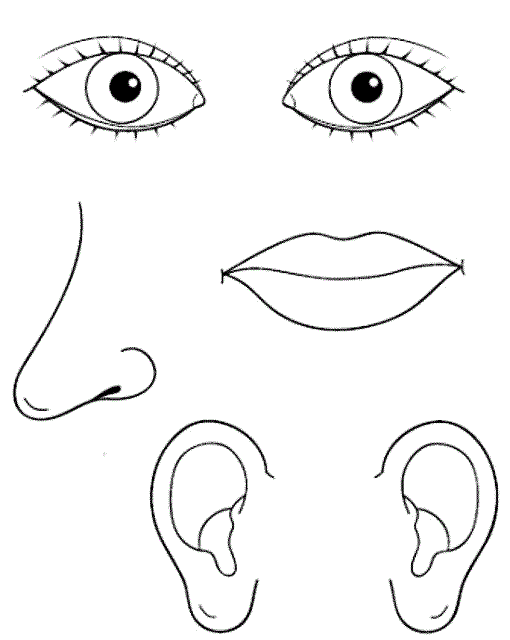 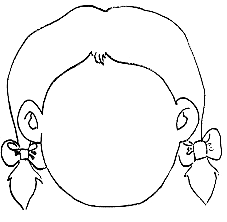 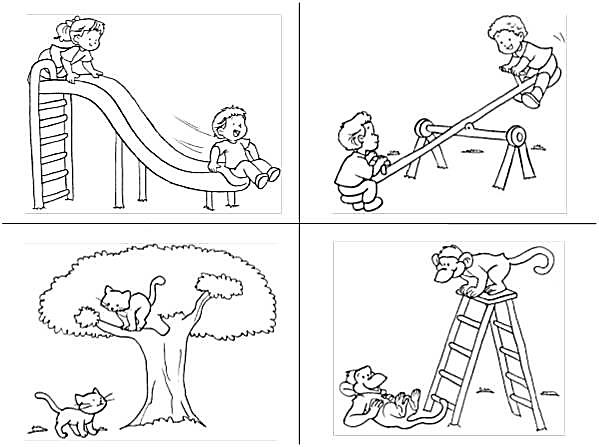 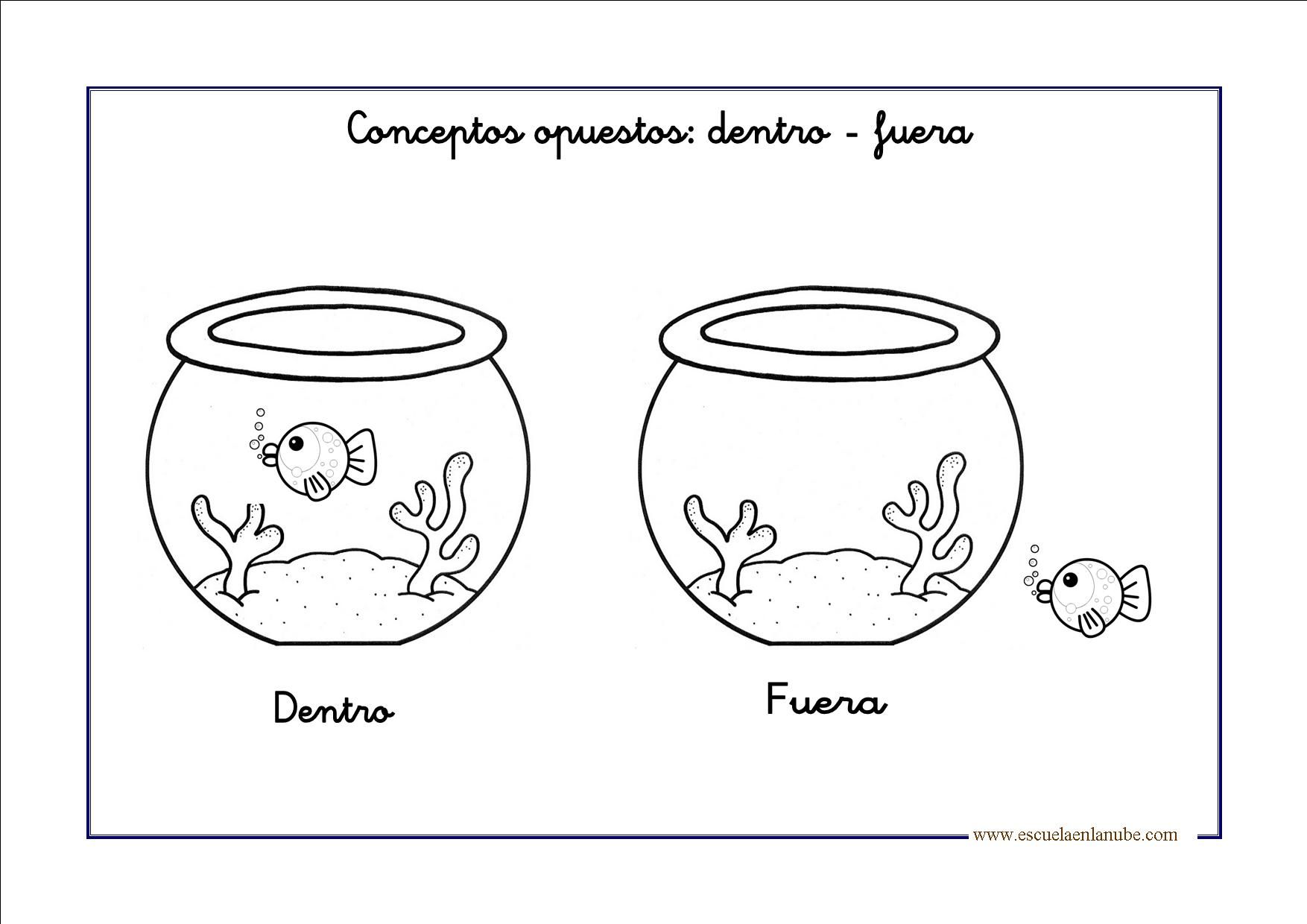 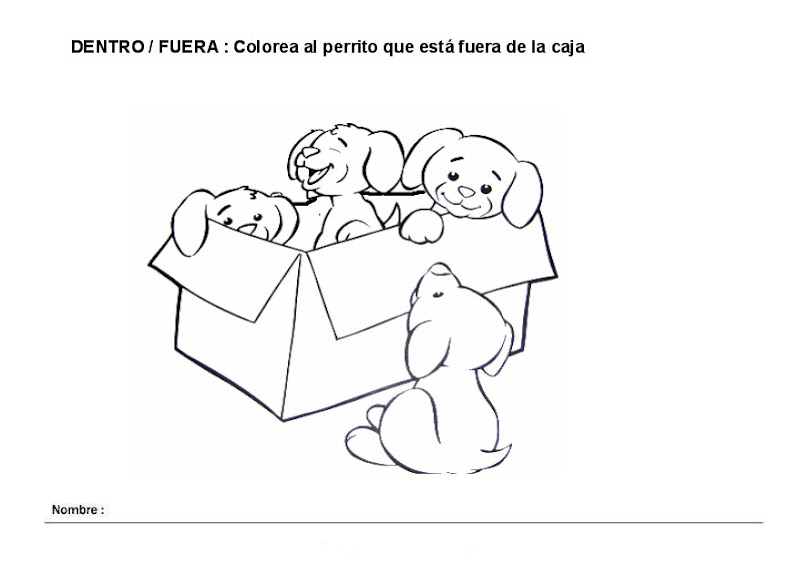 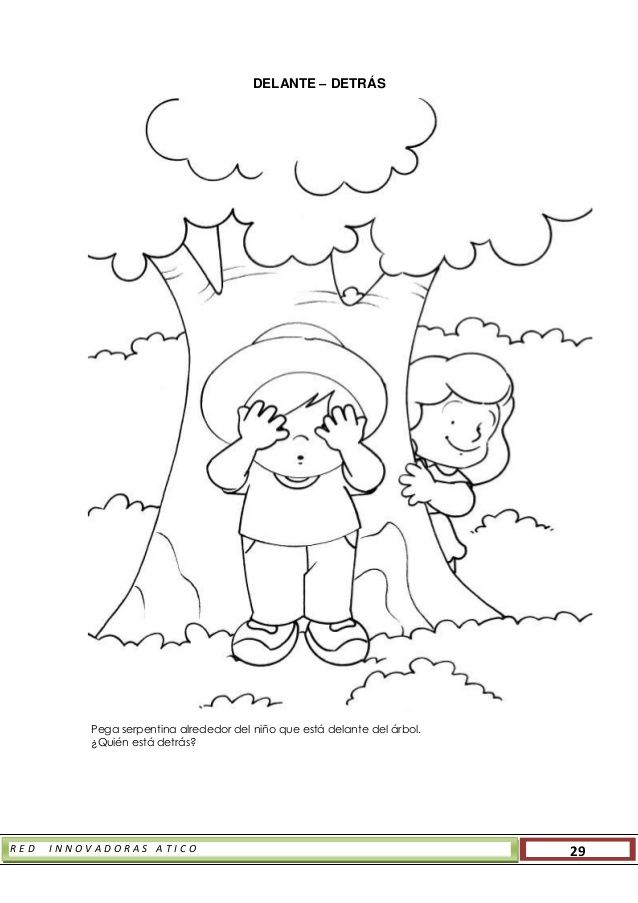 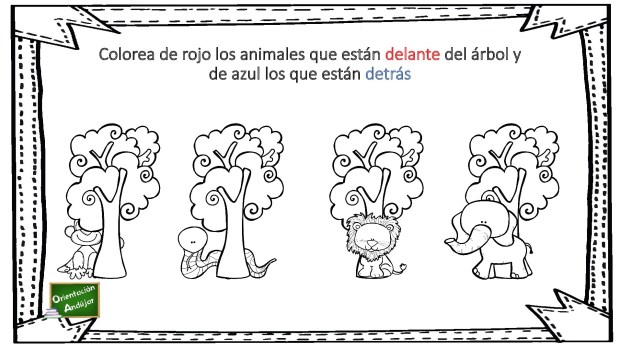 Observaciones:____________________________________________________________________________________________________________________________________________________________________________________________________________________________________________________________________________________________________________________________________________________________________________________________________________________________________________________________________________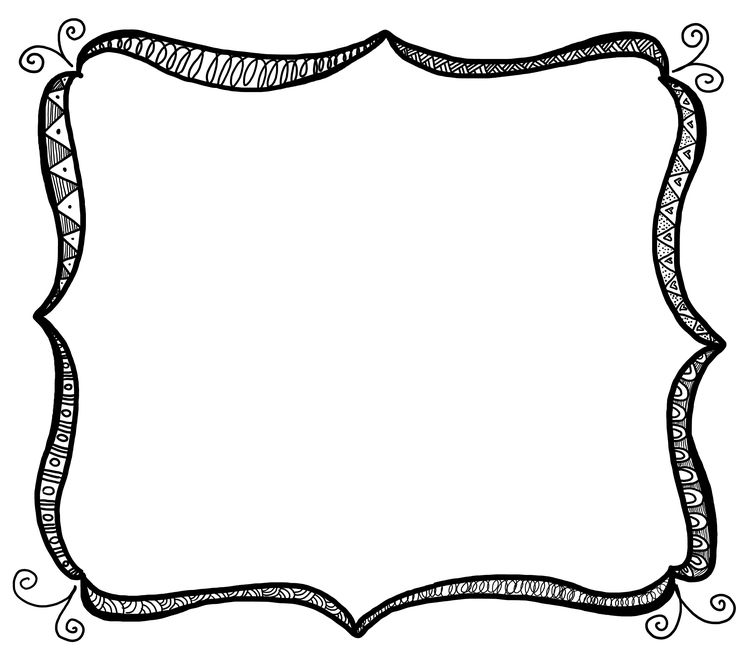 Observaciones:____________________________________________________________________________________________________________________________________________________________________________________________________________________________________________________________________________________________________________________________________________________________________________________________________________________________________________________________________________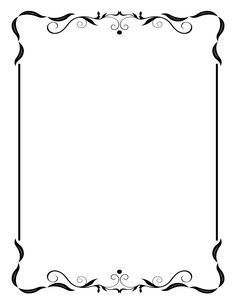 Descripción de imagen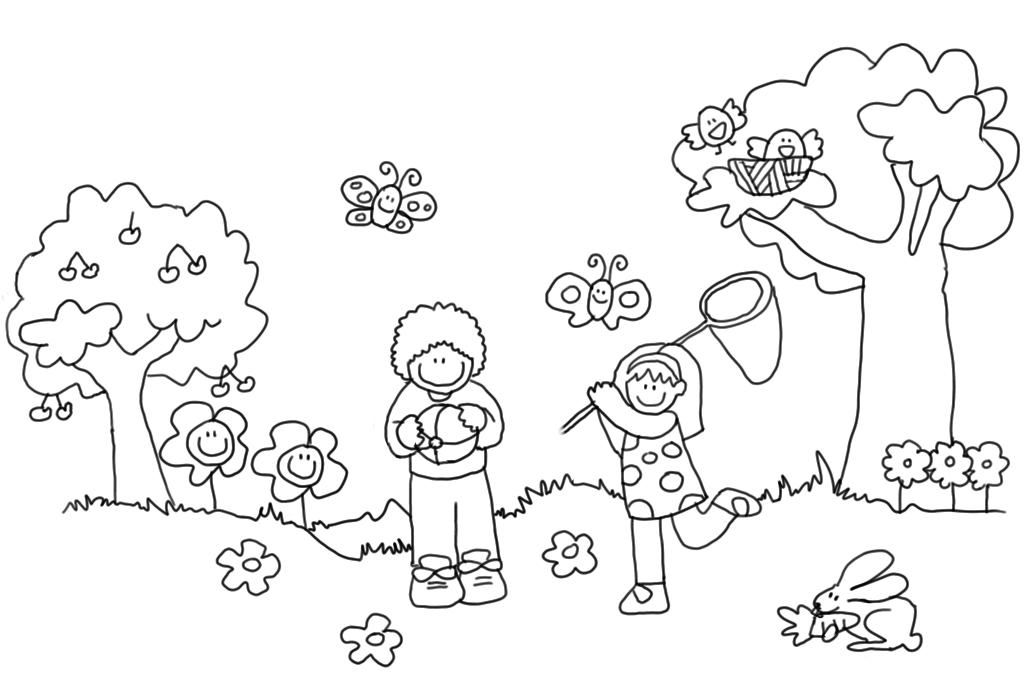 __________________________________________________________________________________________________________________________________________________________________________________________________________________________________________________________________________________________________________________________________________________________________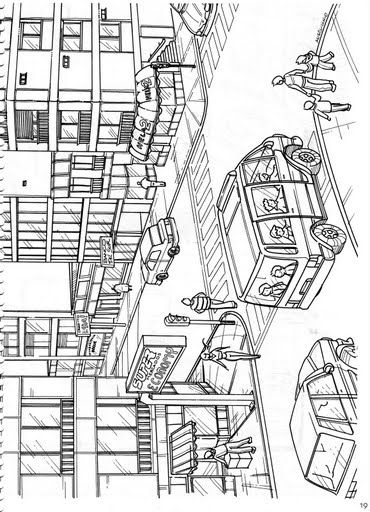 Descripción de imagen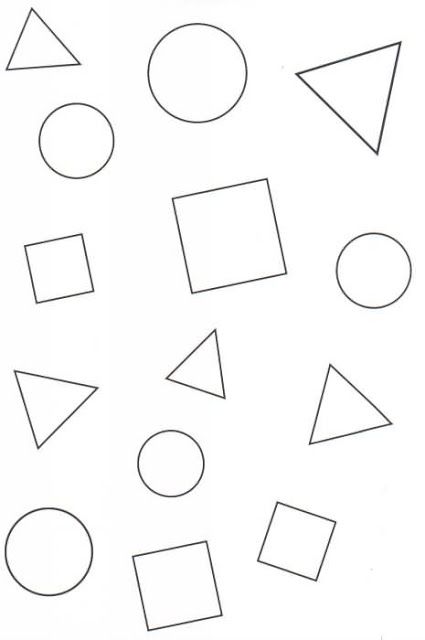 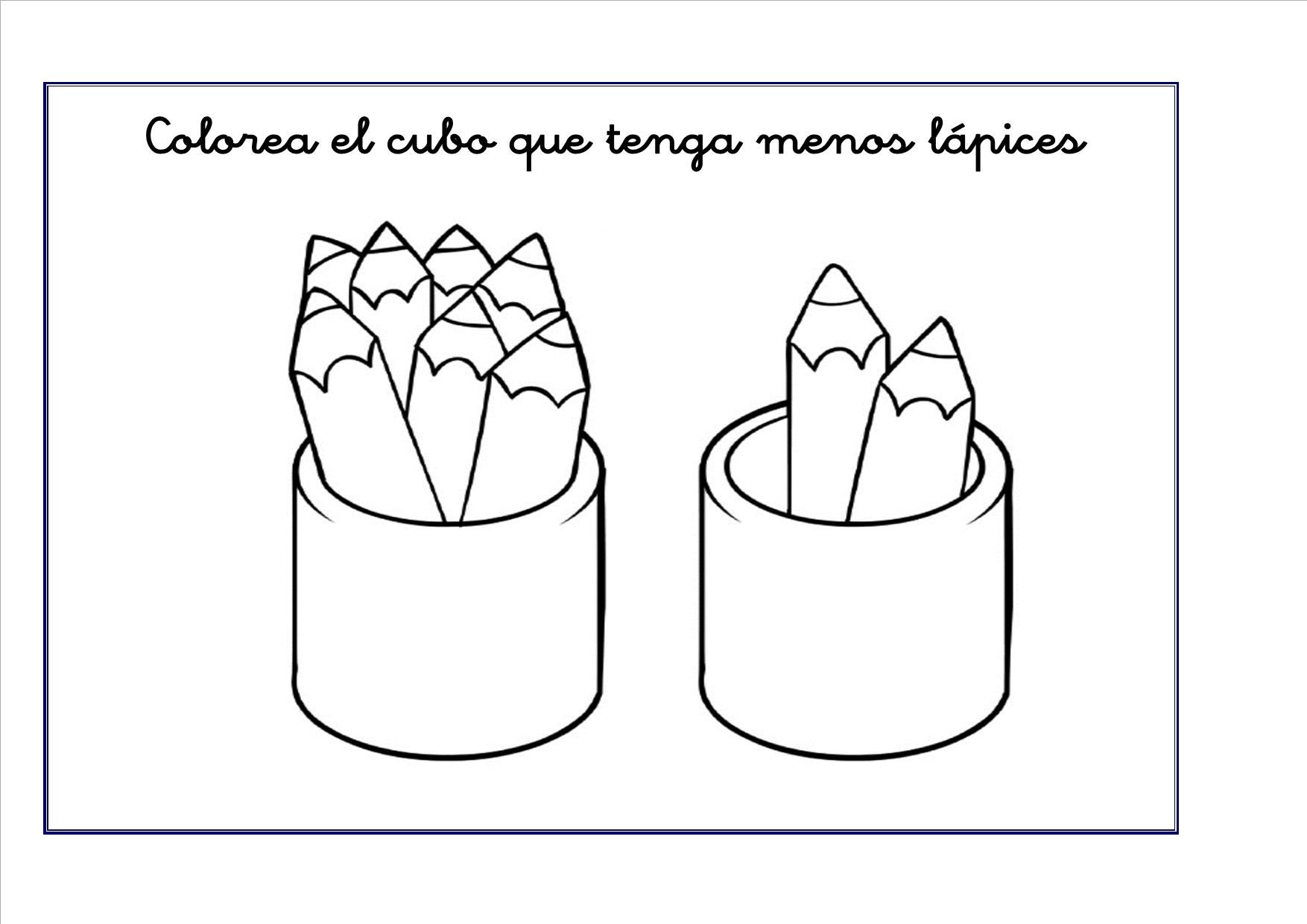 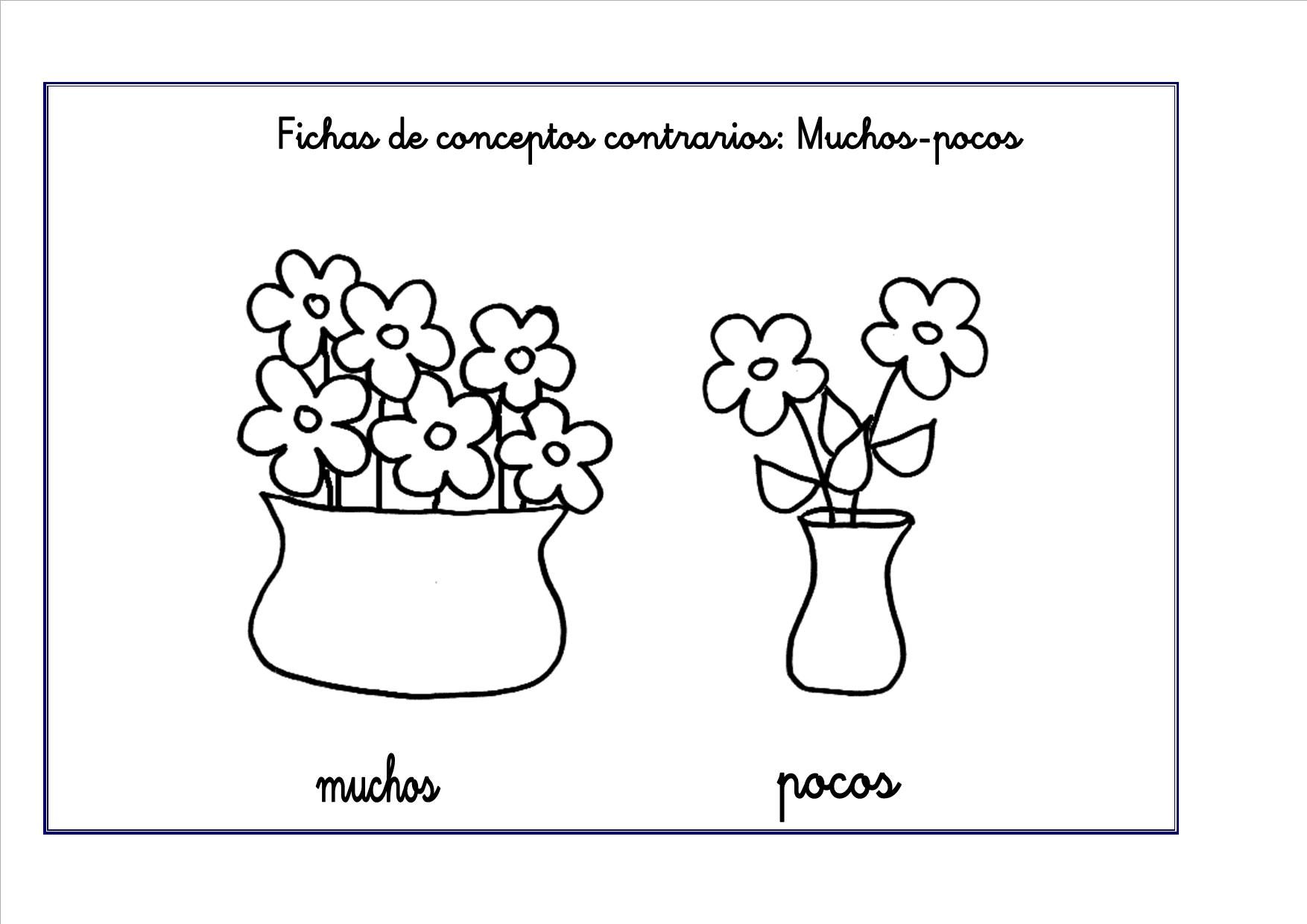 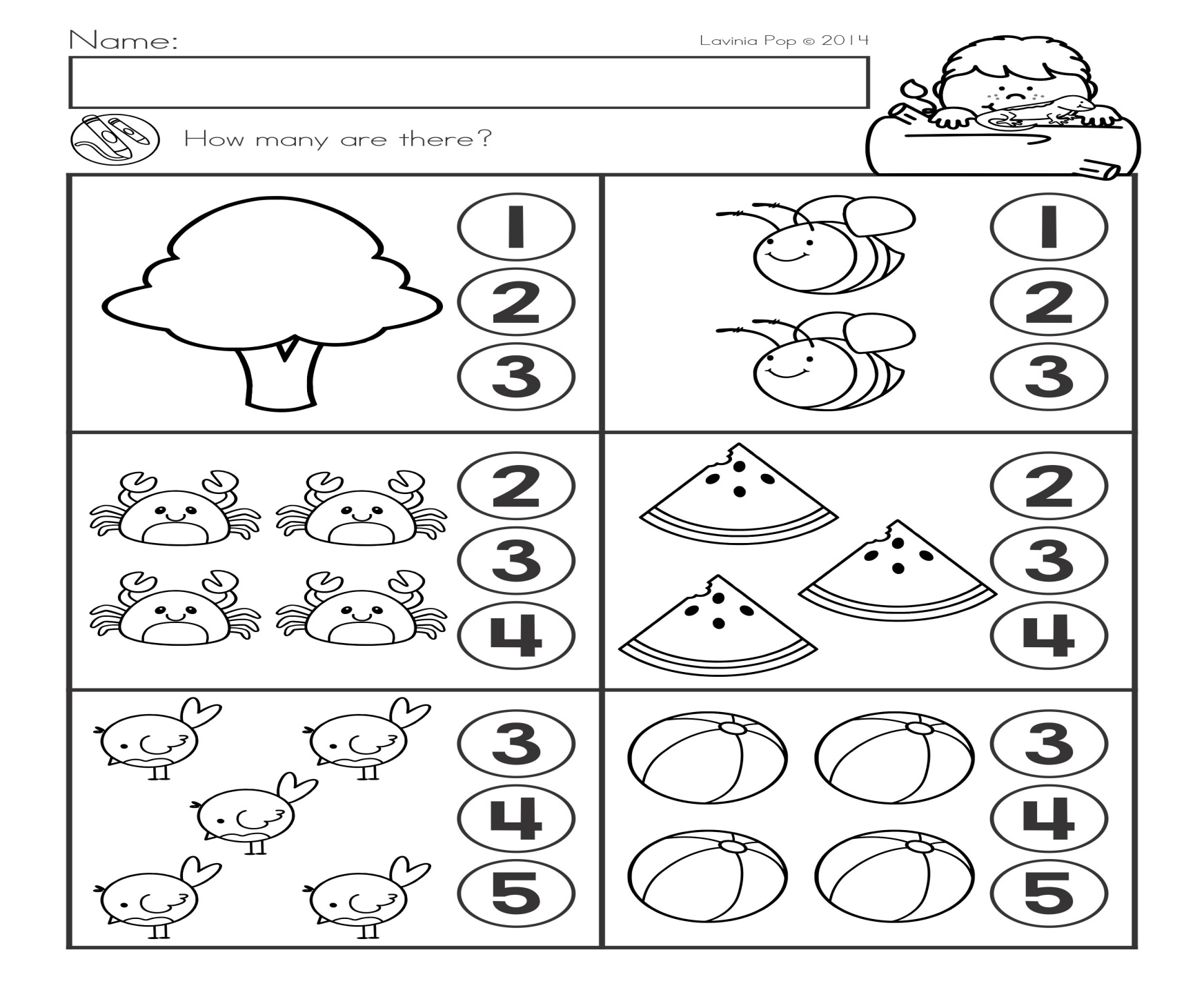 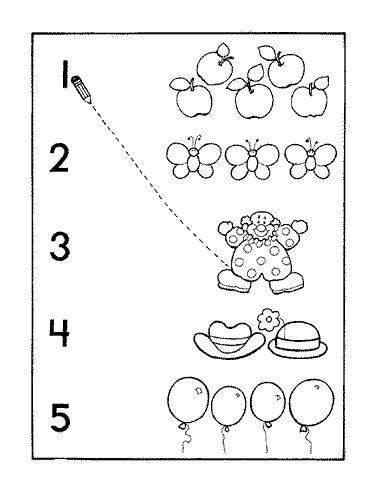 https://www.youtube.com/watch?v=__NmMOkND8g (Cuento de las emociones)https://www.youtube.com/watch?v=SKRecNeYRxI( lena se porta mal)https://www.youtube.com/watch?v=5p4Ml9R0WX8 ( desorden en el salón)https://www.youtube.com/watch?v=XBHj09mT0VQ ( peligros en la casa)https://www.youtube.com/watch?v=Vgam05N0zzY (prevención de accidentes)https://www.youtube.com/watch?v=pc06kmPcNkk ( partes del cuerpo)https://www.youtube.com/watch?v=NxQOHkjuybw ( partes del cuerpo)IndicadoresLogradoCon ayudaMedianamente LogradoCon ayudaPor lograrPinta la imagen con la que se identifica, según su sexo.Une las prendas de vestir con cada imagen, según su uso.IndicadoresLogradoCon ayudaMedianamente LogradoCon ayudaPor lograrSeñala la imagen con la que se identifica, según su sexo.Señala su edad.IndicadoresLogradoCon ayudaMedianamente LogradoCon ayudaPor lograrRellena con plastilina la imagen con la que se identifica, según su sexo.IndicadoresLogradoCon ayudaMedianamente LogradoCon ayudaPor lograrSeñala o pinta las buenas acciones.IndicadoresLogradoCon ayudaMedianamente LogradoCon ayudaPor lograrSeñala o une la expresión o sentimiento que le ocasiona cada acción.IndicadoresLogradoCon ayudaMedianamente LogradoCon ayudaPor lograrSeñala o pinta los elementos peligrosos.IndicadoresLogradoCon ayudaMedianamente LogradoCon ayudaPor lograrNombra las partes del cuerpo.IndicadoresLogradoCon ayudaMedianamente LogradoCon ayudaPor lograrPega las partes de la cara en el lugar que corresponde.IndicadoresLogradoCon ayudaMedianamente LogradoCon ayudaPor lograrReconoce categorías de ubicación espacial  tales como arriba-abajo.IndicadoresLogradoCon ayudaMedianamente LogradoCon ayudaPor lograrReconoce categorías de ubicación espacial tales como arriba-abajo.IndicadoresLogradoCon ayudaMedianamente LogradoCon ayudaPor lograrReconoce categorías de ubicación espacial  tales como adentro-afuera.IndicadoresLogradoCon ayudaMedianamente LogradoCon ayudaPor lograrReconoce categorías de ubicación espacial  tales como adentro-afuera.IndicadoresLogradoCon ayudaMedianamente LogradoCon ayudaPor lograrReconoce categorías de ubicación espacial  tales como adelante-atrás.IndicadoresLogradoCon ayudaMedianamente LogradoCon ayudaPor lograrReconoce categorías de ubicación espacial  tales como adelante-atrás.IndicadoresLogradoCon ayudaMedianamente LogradoCon ayudaPor lograrPinta los triángulos de color rojoPinta los cuadrados de color azulPinta los círculos de color amarilloIndicadoresLogradoCon ayudaMedianamente LogradoCon ayudaPor lograrPinta el frasco que tiene muchos lápices.Encierra el frasco que tiene pocos lápices.IndicadoresLogradoCon ayudaMedianamente LogradoCon ayudaPor lograrRellena el  florero que tiene pocas flores.Encierra el florero que tiene pocas flores.IndicadoresLogradoCon ayudaMedianamente LogradoCon ayudaPor lograrCuenta elementos del 1 al 5Pinta  el símbolo numérico según cantidad.IndicadoresLogradoCon ayudaMedianamente LogradoCon ayudaPor lograrCuenta elementos del 1 al 5Une  el símbolo numérico según cantidad.